        Jefferson Baptist Association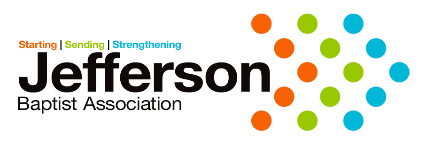 Mission Scholarship ApplicationPlease print or type all information and return to the Association Office:  Allow two weeks to be processed.Name: ______________________________________________________________________________________________________Address: ____________________________________________________________________________________________________		(Street or PO box)				(City)			(State)			(Zip)Phone:__________________________________________________________________________________		(home)					(Cell)Email:______________________________________________________________________________________________________Home Church: _______________________________________________________  Pastor: _________________________________Group going on Mission Trip: ____________________________________________________________________________________Leader of the Group:___________________________________________________________________________________________Contact Information for Group Leader: ________________________________________________________________________________________________________________________________________________________________________________________Destination: _____________________________________  Date of Trip: _________________________________________________									(depart)				(return)Purpose of the Trip: ______________________________________________________________________________________________________________________________________________________________________________________________________Total Cost of Trip (breakdown): ______________________________________________________________Amount Requesting: ______________________________________________________________________Other sources of funds for the trip: ___________________________________________________________Signature: _______________________________________________________________________________Signature of Your Pastor: ___________________________________________________________________To whom do we make the check payable: ______________________________________________________ate Received:					Check No:					Date Mailed: